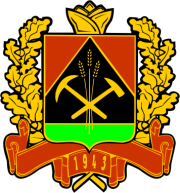 КОЛЛЕГИЯАДМИНИСТРАЦИИ КЕМЕРОВСКОЙ ОБЛАСТИРАСПОРЯЖЕНИЕот « 31 »   июля   2018  г.  №  319-рг. КемеровоУтвердить прилагаемые:Программу повышения финансовой грамотности населения Кемеровской области;план мероприятий по реализации Программы повышения финансовой грамотности населения Кемеровской области.2. Признать утратившими  силу распоряжения Коллегии  Администрации Кемеровской области:от 05.02.2010 № 104-р  «Об утверждении Программы просвещения населения Кемеровской области в области финансового рынка и инвестиций»;от 29.01.2015 №39-р «О внесении изменений в распоряжение Коллегии Администрации Кемеровской области от 05.02.2010 № 104-р «Об утверждении Программы просвещения населения Кемеровской области в области финансового рынка и инвестиций».3. Настоящее распоряжение подлежит опубликованию на сайте  «Электронный бюллетень Коллегии Администрации Кемеровской области».4. Контроль за исполнением настоящего распоряжения возложить на исполняющего обязанности заместителя Губернатора Кемеровской области (по экономическому развитию) Д.А. Шамгунова.5. Настоящее распоряжение вступает в силу со дня подписания.И.о. временно исполняющего  обязанности Губернатора     Кемеровской области                                                                        В.Н. ЧерновОб утверждении Программы повышения финансовой грамотностинаселения Кемеровской области и признании утратившими силу некоторых распоряжений Коллегии Администрации Кемеровской областиВ целях создания необходимых условий для участия граждан в деятельности на рынке финансовых услуг, освоения и применения ими финансовых инструментов и механизмов при решении социальных вопросов: